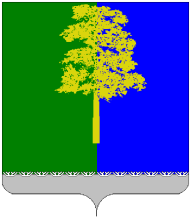 ХАНТЫ-МАНСИЙСКИЙ АВТОНОМНЫЙ ОКРУГ – ЮГРАДУМА КОНДИНСКОГО РАЙОНАРЕШЕНИЕО внесении измененийв решение Думы Кондинского района от 22 ноября 2011 года№ 170 «О порядке и условиях предоставления межбюджетных трансфертов из бюджета муниципального образования Кондинский район бюджетам городских, сельских поселений Кондинского района»В соответствии со статьями 142, 142.4 Бюджетного кодекса Российской Федерации, с Законом Ханты-Мансийского автономного округа - Югры                 от 10 ноября 2008 года № 132-оз «О межбюджетных отношениях в Ханты-Мансийском автономном округе – Югре», Дума Кондинского района решила:1. Внести в решение Думы Кондинского района от 22 ноября 2011 года № 170 «О порядке и условиях предоставления межбюджетных трансфертов из бюджета муниципального образования Кондинский район бюджетам городских, сельских поселений Кондинского района» изменения, изложив приложения 1, 2 к нему в новой редакции (приложение 1, 2).2. Настоящее решение опубликовать в газете «Кондинский вестник»                  и разместить на официальном сайте органов местного самоуправления Кондинского района.3. Настоящее решение вступает в силу после его официального опубликования и распространяет свое действие на правоотношения, возникшие с 1 января 2015 года.4. Контроль за выполнением настоящего решения возложить                          на постоянную комиссию Думы Кондинского района пятого созыва                        по бюджету и экономике (А.О. Густов) и главу администрации Кондинского района М.В. Шишкина в соответствии с их компетенцией.Глава Кондинского района                                                            А.Н. Поздеевпгт. Междуреченский15 сентября 2015 года	№ 592Приложение 1к решению Думы Кондинского районаот 15.09.2015 № 592Порядок предоставления межбюджетных трансфертов из бюджета муниципального образования Кондинский район бюджетам городских, сельских поселений Кондинского районаСтатья 1. Общие положения1. Настоящий Порядок устанавливает порядок предоставления межбюджетных трансфертов из бюджета муниципального образования Кондинский район (далее по тексту - бюджет района) бюджетам городских, сельских поселений Кондинского района (далее по тексту - бюджеты поселений).2. Межбюджетные трансферты из бюджета района предоставляются                в соответствии с Бюджетным кодексом Российской Федерации, законом Ханты-Мансийского автономного округа - Югры от 10 ноября 2008 года                № 132-оз «О межбюджетных отношениях в Ханты - Мансийском автономном округе – Югре».3. Понятия и термины, используемые в настоящем Порядке, принимаются в значениях, определенных Бюджетным кодексом Российской Федерации.Статья 2.  Формы межбюджетных трансфертов, предоставляемых из бюджета района бюджетам поселенийМежбюджетные трансферты из бюджета района бюджетам поселений предоставляются в форме:1) дотаций на выравнивание бюджетной обеспеченности поселений;2) субвенций в случаях, установленных статьями 133 и 140 Бюджетного Кодекса Российской Федерации;3) иных межбюджетных трансфертов.Статья 3.  Порядок предоставления дотаций на выравнивание бюджетной обеспеченности поселений1. Дотации на выравнивание бюджетной обеспеченности поселений образуют районный фонд финансовой поддержки поселений.2. Распределение дотаций из районного фонда финансовой поддержки поселений осуществляется в соответствии с методикой, изложенной                         в приложении 3 к закону Ханты-Мансийского автономного округа - Югры        от 10 ноября 2008 года № 132-оз «О межбюджетных отношениях в Ханты-Мансийском автономном округе – Югре». При расчете индекса бюджетных расходов используются следующие формулы:1) коэффициент структуры потребителей муниципальных услуг  n-го поселения (Кnстр ): Кnстр = а1 × Кnм + а2 × Кnж + а3 × Кnдисп + а4 × Кnбл,  где:а1 - доля расходов на муниципальное управление и организацию оказания услуг в области культуры по всем поселениям;Кnм - коэффициент масштаба n-го поселения;а2 - доля расходов на содержание муниципального жилого фонда по всем поселениям;Кnжф - коэффициент дифференциации расходов на содержание жилого фонда n-го поселения;а3 - доля других видов расходов по всем поселениям;Кnдисп - коэффициент дисперсности расселения n-го поселения;а4 - доля расходов на благоустройство по всем поселениям;Кnбл - коэффициент дифференциации расходов на благоустройство  n-го поселения.2) коэффициент дифференциации расходов на благоустройство n-го поселения (Кnбл):Кnбл  = (ПДn / Нn) / (ПД / Н), где:ПД n  - протяженность дорог n-го поселения;Нn - численность постоянного населения n-го поселения;ПД - протяженность дорог поселений, входящих в состав данного муниципального района;Н - численность постоянного населения поселений, входящих в состав данного муниципального района.3. Уполномоченным органом по установлению расчетного удельного веса расходов на заработную плату и начисления на выплаты по оплате труда (включая расходы на заработную плату и начисления на выплаты по оплате труда, осуществляемые за счет субсидий, предоставляемых муниципальным бюджетным и автономным учреждениям) в среднем по бюджетам всех поселений, влияющего на коэффициент заработной платы, расчетного удельного веса расходов на приобретение коммунальных услуг (включая расходы на приобретение коммунальных услуг муниципальными бюджетными и автономными учреждениями) в среднем по бюджетам всех поселений, влияющего на коэффициент стоимости предоставления коммунальных услуг, доли расходов на муниципальное управление                           и организацию оказания услуг в области культуры по всем поселениям, доли расходов на содержание муниципального жилого фонда по всем поселениям, доли других видов расходов по всем поселениям, доли расходов                              на благоустройство, весового коэффициента является Комитет по финансам       и налоговой политике администрации Кондинского района.4. Объем и распределение дотаций на выравнивание бюджетной обеспеченности поселений утверждаются решением Думы Кондинского района о бюджете района на очередной финансовый год и плановый период.5. Дотации на выравнивание бюджетной обеспеченности поселений предоставляются бюджетам поселений ежемесячно в соответствии                           со сводной бюджетной росписью.Статья 4. Порядок предоставления субвенций1. Субвенции предоставляются в целях финансового обеспечения расходных обязательств муниципальных образований Кондинского района, возникающих при выполнении государственных полномочий Российской Федерации, Ханты-Мансийского автономного округа - Югры.2. Субвенции бюджетам поселений распределяются между муниципальными образованиями Кондинского района в соответствии                      с едиными для каждого вида субвенции методиками, утверждаемыми законом Ханты-Мансийского автономного округа - Югры.3. Объем и распределение субвенций утверждаются решением Думы Кондинского района о бюджете района на очередной финансовый год                        и плановый период по каждому муниципальному образованию и виду субвенции.4. Субвенции предоставляются бюджетам поселений в соответствии                  со сводной бюджетной росписью.5. Финансовые органы муниципальных образований Кондинского района ежеквартально, не позднее 10 числа месяца, следующего за истекшим кварталом, представляют в Комитет по финансам и налоговой политике администрации Кондинского района отчет об использовании субвенций.Статья 5.  Порядок предоставления иных межбюджетных трансфертов Иные межбюджетные трансферты предоставляются бюджетам поселений в виде:дотации на поддержку мер по обеспечению сбалансированности бюджетов;прочих дотаций;иных межбюджетных трансфертов.2. Иные межбюджетные трансферты в виде дотаций на поддержку мер по обеспечению сбалансированности бюджетов поселений распределяются:1) Для финансового обеспечения необходимых расходных обязательств муниципальных образований Кондинского района при недостатке доходов местных бюджетов, сложившемся в ходе исполнения бюджетов в текущем финансовом году.Объем иных межбюджетных трансфертов в виде дотаций на поддержку мер по обеспечению сбалансированности бюджетов поселений, распределяемых для финансового обеспечения необходимых расходных обязательств муниципальных образований Кондинского района при недостатке доходов местных бюджетов, сложившемся в ходе исполнения бюджетов в текущем финансовом году n-му поселению (ОДn), определяется по формуле:ОДn = Рn - Дn , где:Рn – расчетный объем необходимых расходных обязательств n-го поселения района в текущем финансовом году;Дn – расчетный объем доходов бюджета n-го поселения района                       в текущем финансовом году.Расчетный объем необходимых расходных обязательств n-го поселения района в текущем финансовом году (Рn) – минимальная потребность средств на исполнение расходных обязательств n-го поселения района, связанных                 с решением вопросов, отнесенных федеральными законами, законами Ханты-Мансийского автономного округа - Югры к полномочиям поселений,                        за исключением:- расходных обязательств, финансовое обеспечение которых осуществляется за счет средств, имеющих целевое назначение;- расходных обязательств по предоставлению иных межбюджетных трансфертов из бюджета поселения бюджету района на осуществление части полномочий по решению вопросов местного значения в соответствии                       с заключенными соглашениями.Расчетный объем необходимых расходных обязательств n-го поселения района в текущем финансовом году (Рn) определяется по формуле:Рn = ∑ (Рnпр i × k i) + ∑Рnвоз i, где:Рnпр – i-тое расходное обязательство n-го поселения района                               за предыдущий финансовый год;k i –  коэффициент индексации i-того расходного обязательства                      за предыдущий финансовый год;Рnвоз i  – i-тое расходное обязательство n-го поселения района, возникшее в текущем финансовом году.При определении расходных обязательств за предыдущий финансовый год учитываются данные об исполнении местного бюджета за предыдущий финансовый год по каждому коду операций сектора государственного управления (за исключением расходов, осуществляемых за счет средств, имеющих целевое назначение, расходов, связанных с предоставлением иных межбюджетных трансфертов на осуществление части полномочий                          по решению вопросов местного значения в соответствии с заключенными соглашениями, расходов, имеющих разовый характер) с учетом                                их оптимизации.Коэффициент индексации i-того расходного обязательства                                 за предыдущий финансовый год определяется в соответствии с методикой планирования бюджетных ассигнований на очередной финансовый год                      и плановый период, утвержденной приказом Комитета по финансам                           и налоговой политике администрации Кондинского района. Расчетный объем доходов n-го поселения района (Дn) определяется                по формуле:Дn = ПДn + БПn + Оn, где:ПДn – объем суммарных налоговых и неналоговых доходов бюджета    n-го поселения района в текущем финансовом году;БПn – объем безвозмездных поступлений (за исключением безвозмездных поступлений, имеющих целевое назначение) из бюджета района в бюджет n-го поселения района в текущем финансовом году;Оn – остатки собственных средств (за исключением средств, имеющих целевое назначение) на счетах по учету средств бюджета n-го поселения района на начало текущего финансового года.Расчет объема необходимых расходных обязательств, объема доходов n-го поселения района в текущем финансовом году осуществляет Комитет       по финансам и налоговой политике администрации Кондинского района. При этом могут быть учтены расчеты, представленные структурными подразделениями и органами администрации Кондинского района                             в соответствии с их компетенцией. Объем иных межбюджетных трансфертов в виде дотаций на поддержку мер по обеспечению сбалансированности бюджетов поселений подлежит уточнению исходя из объемов нецелевых доходов бюджета Кондинского района.Право на участие в распределении иных межбюджетных трансфертов      в виде дотаций на поддержку мер по обеспечению сбалансированности бюджетов поселений имеют поселения района, представившие в адрес Администрации Кондинского района соответствующее письменное обращение с приложением подтверждающих документов и материалов.   2) На основании отдельных поручений главы администрации Кондинского района.Предоставление иных межбюджетных трансфертов в виде дотаций                        на поддержку мер по обеспечению сбалансированности бюджетов поселений на основании отдельных поручений главы администрации Кондинского района осуществляется в соответствии с распоряжением администрации Кондинского района, принимаемым в целях их реализации, на основании мотивированного обращения главы муниципального образования Кондинского района к главе администрации Кондинского района в случаях если в течение текущего финансового года возникла ситуация, затрагивающая основные сферы жизнедеятельности населения муниципального образования Кондинского района, для решения которой необходимы дополнительные средства, не предусмотренные в местном бюджете.3. Иные межбюджетные трансферты в виде прочих дотаций предоставляются в соответствии с установленными администрацией Кондинского района порядками на предоставление:1) грантов (дотаций) в целях содействия достижению и (или) поощрения достижения наилучших значений показателей по итогам оценки качества организации и осуществления бюджетного процесса органами местного самоуправления городских и сельских поселений Кондинского района;2) грантов (премий, иных форм поощрения) по итогам районных конкурсов.4. Иные межбюджетные трансферты в виде иных межбюджетных трансфертов предоставляются в случаях, предусмотренных законами                          и иными нормативными правовыми актами Российской Федерации, Ханты-Мансийского автономного округа - Югры, нормативными правовыми актами муниципального образования Кондинский район.Объем и распределение иных межбюджетных трансфертов утверждаются решением Думы Кондинского района о бюджете района                   на очередной финансовый год и плановый период.Иные межбюджетные трансферты предоставляются бюджетам поселений в соответствии со сводной бюджетной росписью.Приложение 2к решению Думы Кондинского районаот 15.09.2015 № 592Условия предоставления межбюджетных трансфертов из бюджета муниципального образования Кондинский район бюджетам городских, сельских поселений Кондинского района1. Основными условиями предоставления межбюджетных трансфертов (за исключением субвенций и межбюджетных трансфертов на осуществление части полномочий по решению вопросов местного значения в соответствии              с заключенными соглашениями) из бюджета района бюджетам поселений являются:1) Соблюдение органами местного самоуправления муниципальных образований Кондинского района бюджетного законодательства Российской Федерации и законодательства Российской Федерации о налогах и сборах.2) Муниципальные образования Кондинского района не имеют права превышать установленные Правительством Ханты-Мансийского автономного округа - Югры нормативы формирования расходов на оплату труда депутатов, выборных должностных лиц местного самоуправления, осуществляющих свои полномочия на постоянной основе, муниципальных служащих и содержание органов местного самоуправления.3) Муниципальные образования Кондинского района не имеют права устанавливать и исполнять расходные обязательства, не связанные                           с решением вопросов, отнесенных Конституцией Российской Федерации, федеральными законами, законами Ханты-Мансийского автономного округа - Югры к полномочиям органов местного самоуправления поселений.4) В муниципальных образованиях Кондинского района, в бюджетах которых доля дотаций из других бюджетов бюджетной системы Российской Федерации и (или) налоговых доходов по дополнительным нормативам отчислений в размере, не превышающем расчетного объема дотации                      на выравнивание бюджетной обеспеченности (части расчетного объема дотации), замененной дополнительными нормативами отчислений, в течение двух из трех последних отчетных финансовых лет превышала 50 процентов объема собственных доходов местных бюджетов, а также в поселениях, которые не имеют годовой отчетности об исполнении местного бюджета                за один год и более из трех последних отчетных финансовых лет, начиная              с очередного финансового года осуществляются следующие дополнительные меры:а) подписание и выполнение соглашений с Комитетом по финансам               и налоговой политике администрации Кондинского района о мерах                          по повышению эффективности использования бюджетных средств                          и увеличению поступлений налоговых и неналоговых доходов бюджета поселения;б) представление администрацией поселения в администрацию Кондинского района в установленном администрацией Кондинского района порядке документов и материалов, необходимых для подготовки заключения о соответствии требованиям бюджетного законодательства Российской Федерации внесенного в представительный орган поселения проекта местного бюджета на очередной финансовый год и на плановый период;в) проведение не реже одного раза в два года проверки годового отчета об исполнении местного бюджета контрольно-счетными органами муниципального района или в порядке, установленном администрацией муниципального района, органами муниципального финансового контроля, являющимися органами местных администраций.5) Порядок заключения и форма соглашения о мерах по повышению эффективности использования бюджетных средств и увеличению поступлений налоговых и неналоговых доходов бюджета поселения утверждаются приказом Комитета по финансам и налоговой политике администрации Кондинского района.2. При несоблюдении органами местного самоуправления муниципальных образований Кондинского района условий предоставления межбюджетных трансфертов из бюджета района бюджетам поселений Комитет по финансам и налоговой политике администрации Кондинского района вправе принять решение о приостановлении (сокращении) предоставления межбюджетных трансфертов (за исключением субвенций                 и межбюджетных трансфертов на осуществление части полномочий                        по решению вопросов местного значения в соответствии с заключенными соглашениями) из бюджета района соответствующим бюджетам поселений до приведения в соответствие с требованиями настоящих Условий положений, обуславливающих условия предоставления межбюджетных трансфертов. Порядок приостановления (сокращения) предоставления межбюджетных трансфертов (за исключением субвенций и межбюджетных трансфертов на осуществление части полномочий по решению вопросов местного значения в соответствии с заключенными соглашениями)                        из бюджета района в случае несоблюдения органами местного самоуправления муниципальных образований Кондинского района условий их предоставления утверждается приказом Комитета по финансам                            и налоговой политике администрации Кондинского района.